Publicado en  el 23/11/2015 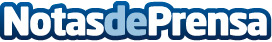 Murcia ayuda a las empresas a trabajar en proyectos internacionales de la mano de la ONU o el Banco Mundial El INFO ha puesto en marcha una línea de ayudas, dotada con 50.000 euros, para que las pymes puedan cubrir gastos derivados de su participación en estas licitaciones internacionalesDatos de contacto:Nota de prensa publicada en: https://www.notasdeprensa.es/murcia-ayuda-a-las-empresas-a-trabajar-en Categorias: Internacional Murcia Recursos humanos http://www.notasdeprensa.es